Сумська міська радаВиконавчий комітетРІШЕННЯЗ метою забезпечення мешканців будинку по вул. Г. Кондратьєва, 160/5  Сумського національного аграрного університету якісними та безперебійними послугами з їх утримання, розглянувши звернення Сумського національного аграрного університету (лист від 20.12.2017р. № 3623), відповідно до статті 31 Закону України «Про житлово-комунальні послуги», наказу Міністерства регіонального розвитку, будівництва та житлово-комунального господарства України від 30.07.2012р.  № 390 та постанови Кабінету Міністрів України від 01.06.2011р. № 869 «Про забезпечення єдиного підходу до формування тарифів на житлово-комунальні послуги», керуючись підпунктом 2 пункту «а» статті 28, частиною першою статті 52 Закону України «Про місцеве самоврядування в Україні», виконавчий комітет Сумської міської радиВИРІШИВ:Встановити тариф на послуги з утримання будинку і споруди та прибудинкової території Сумського національного аграрного університету за адресою: м. Суми, вул. Г. Кондратьєва, 160/5 згідно з додатком.Департаменту соціального захисту населення Сумської міської ради (Масік Т.О.) здійснювати відшкодування витрат, пов’язаних з наданням населенню пільг та субсидій на оплату послуг з утримання будинку і споруди та прибудинкової території Сумського НАУ. Сумському національному аграрному університету:3.1. погоджувати акти виконаних робіт по «поточному ремонту» з уповноваженою особою від житлового будинку, визначеною у встановленому законом порядку;3.2. види робіт по складовій «поточний ремонт» погоджувати зі споживачами;3.3. здійснювати перерахунок вартості послуг: - по послугам, які надаються помісячно, не пізніше останнього дня місяця, наступного за звітним; -  по закінченні терміну дії договору зі споживачами на виконання послуг з утримання будинку, споруди та прибудинкової території залишок коштів по складовій тарифу «поточний ремонт» у 3-х місячний термін перераховується на рахунок управителя, визначеного в установленому порядку.	4. Рішення набирає чинності через 15 днів з моменту оприлюднення на сайті Сумської міської ради.В.о. міського голови з виконавчої роботи                                                                     В.В. ВойтенкоЛадика В.І. (0542) 70-10-12Розіслати: Яременку Г.І., Журбі О.І, Масік Т.О., СНАУ Ладиці В.І.                                                                      Додаток                                                                              до рішення виконавчого комітету                                                           від   20.03.2018   № 146  Тариф на послуги з утримання будинку і споруди та прибудинкової території Сумського національного аграрного університетуза адресою: м. Суми, вул. Г. Кондратьєва, 160/5Кількість поверхів: 12Загальна площа квартир будівлі: 6770,9 м2Проректор з науково-педагогічної,економічної та інноваційної діяльності                                  М.П.Коваленко    Сумського НАУ		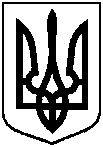 від  20.03.2018  № 146Про тариф на послуги з утримання будинку і споруди та прибудинкової території Сумського національного аграрного університету за адресою: м.Суми, вул. Г. Кондратьєва, 160/5№ з/пПерелік послугТариф за 1 кв. м., грн.з ПДВТариф за 1 кв. м., грн.з ПДВПеріодич-ність надання  послугСтроки  надання послуг№ з/пПерелік послуг1-й поверхз 2-го поверхуПеріодич-ність надання  послугСтроки  надання послуг1Прибирання прибудинкової території0,870,875днів на тижденьрік2Прибирання і вивезення снігу, посипання призначеної для проходу та проїзду частини прибудинкової території протиожеледними сумішами (зимове прибирання) 0,240,24зимовий періодрік3Технічне обслуговування ліфтів-0,53щоденнорік4Обслуговування систем диспетчеризації-0,04щоденнорік5Дератизація0,210,21раз у місяцьрік6Поточний ремонт конструктивних елементів, внутрішньобудинкових систем гарячого і холодного водопостачання, водовідведення, централізованого опален-ня та зливової каналізації і технічних пристроїв будинків та елементів зовніш-нього упорядження, що розміщені на закріпленій в установленому порядку прибудинковій території (в тому числі спортивних, дитячих та інших майдан-чиків)0,880,88відповідно планурік7Освітлення місць загального користування і підвалів та підкачування води1,031,03щоденнорік8Енергопостачання ліфтів-0,27щоденнорікРазом3,234,07